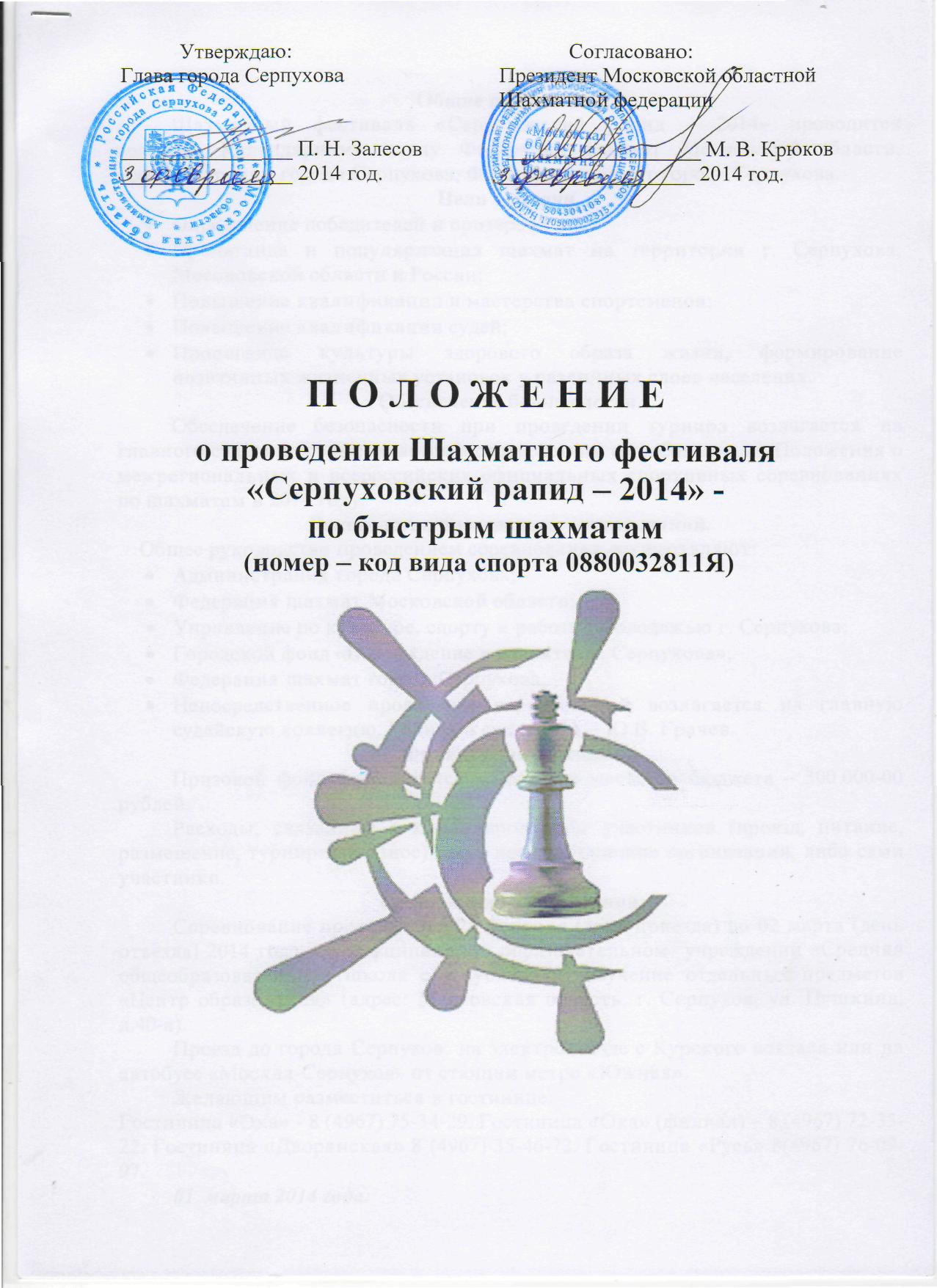 Общие положения.Шахматный фестиваль «Серпуховский рапид – 2014» проводится согласно Календарному плану Федерации шахмат Московской области, Администрации города Серпухова, Федерации шахмат города Серпухова.Цели и задачи.Определение победителей и призеров;Пропаганда и популяризация шахмат на территории г. Серпухова, Мосоковской области и России;Повышение квалификации и мастерства спортсменов;Повышение квалификации судей;Пропаганда культуры здорового образа жизни, формирование позитивных жизненных установок у различных слоев населения.Обеспечение безопасности.Обеспечение безопасности при проведении турнира возлагается на главного судью и осуществляется в соответствии с требованиями Положения о межрегиональных и всероссийских официальных спортивных соревнованиях по шахматам в 2014 году.Руководство проведением соревнований.    Общее руководство проведением соревнования осуществляют:Администрация города Серпухова;Федерация шахмат Московской области;Управление по культуре, спорту и работе с молодежью г. Серпухова;Федерация шахмат города Серпухова;Непосредственное проведение соревнований возлагается на главную судейскую коллегию. Главный судья, МА – Ю.В. Грачев.Финансовые расходы.Призовой фонд формируется из средств местного бюджета – 300 000-00 рублей.Расходы, связанные с командированием участников (проезд, питание, размещение, турнирный взнос) несут командирующие организации, либо сами участники. Сроки и место проведения.Соревнование проводятся с 28 февраля (день приезда) по 02 марта (день отъезда) 2014 года в Муниципальном образовательном  учреждении «Средняя общеобразовательная школа с углубленным изучение отдельных предметов «Центр образования» (адрес: Московская область, г. Серпухов, ул. Пушкина, д.40-а).Проезд до города Серпухов: на электропоезде с Курского вокзала или на автобусе «Москва-Серпухов» от станции метро «Южная». Желающим разместиться в гостинице:Гостиница «Ока» - 8 (4967) 75-34-29. Гостиница «Ока» (филиал) – 8 (4967) 72-35-22. Гостиница «Дворянская» 8 (4967) 35-46-72. Гостиница «Русь» 8(4967) 76-09-97.01  марта 2014 года:09.00 - 11.00 - регистрация участников соревнования. Игроки, не успевшие зарегистрироваться к 11-00, могут начинать турниры только со второго тура. Жеребьевка 1-го тура в 11-30. Регистрация – собственноручное заполнение анкеты участника, оплата турнирного взноса, предоставление ксерокопии паспорта, ИНН, пенсионного страхового свидетельства, дети – ксерокопию свидетельства о рождении с указанием места прописки; ИНН, пенсионного страхового свидетельства.11.00 – 11.30 – пресс-конференция; 11.30 – 12.00 – торжественное открытие;12.00 – 17.00 – 1-7 туры.с 18.00 – торжественное закрытие. Участники соревнований.В соревнованиях принимают участие все желающие квалифицированные спортсмены, сдавшие документы, заполнившие анкету участника и оплатившие регистрационный взнос - 700 рублей.Шахматисты города Серпухова должны зарегистрироваться до 25 февраля в Отделе спорта Управления по культуре, спорту и работе с молодежью Администрации г. Серпухова (ул. Советская, д. 88, комната 340). Поведение участников соревнований регламентируется в соответствии с Положением о спортивных санкциях в виде спорта «шахматы».Порядок проведения соревнования:Соревнование проводится по швейцарской системе, по Правилам вида спорта «шахматы», утвержденным приказом Минспорттуризма России в 7 туров с контролем 10 минут  + 5 секунд за каждый сделанный ход, начиная с первого в двух группах:турнир А – все желающие;турнир Б – 4 этап Кубка Московской области по быстрым шахматам среди юношей и девушек в следующих возрастных группах:. р. и моложе;2004-.г. рождения;2002-.г. рождения;2000-.г. рождения;1998-.г. рождения;	Программа жеребьевки – SwissMaster 5.5.	Запрещается оказывать противоправное влияние на результаты спортивного соревнования. Запрещается участвовать в азартных играх в букмекерских конторах и тотализаторах путем заключения пари на соревнование, в соответствии с требованиями, установленными пунктом 3 части 4 статьи 26.2. Федерального закона от 4 декабря 2007 года № 329-ФЗ «О физической культуре и спорте в Российской Федерации» Апелляционное жюри.Апелляционное жюри состоит из 3 основных и 2 запасных членов апелляционного жюри. Каждый протест (апелляция) должен быть передан председателю апелляционного комитета в течение 30 минут после окончания тура. Протесты против результатов жеребьевки не принимаются, за исключением нарушения правила швейцарской системы (2 участника не могут встретиться друг с другом более 1 раза). Каждый участник, подающий протест должен внести депозит в размере 1000 рублей. Апелляционный комитет возвращает этот депозит, если протест будет удовлетворен.Определение победителей.Победители определяются по наибольшему количеству набранных очков. В случае их равенства по дополнительным показателям:коэффициент Бухгольца;коэффициент Прогресса;количество побед;результат личной встречи.Гарантированный призовой фонд соревнования – 300 000 рублей:турнир А – 240 000 рублей турнир Б – 60 000 рублей + 50% стартовых взносов.Распределение призового фонда (в рублях) турнир А:Призы для лучших шахматистов города Серпухова выдаются только по штампу регистрации в паспорте. Участник имеет право получить более 1 приза.Призы вручаются шахматистам, набравшим не менее 50% очков.Распределение призового фонда (в рублях) турнир Б:К гарантированным призам добавляются 50% собранных взносов и распределяются пропорционально количеству участников.При отсутствии победителя (призера) на церемонии награждения призы не выдаются и в дальнейшем не высылаются.Директор фестиваля – международный организатор ФИДЕ  - М.В.Крюков (г. Серпухов)Основные призы:1 место – 40 000-00                             2 место – 30 000-00                            3 место – 25 000-00                           4 место – 20 000-00                      5 место – 15 000-00                              6 место – 12 000-00  7 место – 10 000-008 место – 7 500-009 место – 5 000-0010 место – 5 000-0011 место – 2 500-0012 место – 2 500-0013 место – 2 500-0014 место – 2 500-00Дополнительные призы:Ветераны (мужчины . р. и старше, женщины . р. и старше): 1 место – 5 000-00              2 место – 4 000-00             3 место – 3 000-00Женщины: 1 место – 5 000-00              2 место – 4 000-00             3 место – 3 000-00Юноши .р. и моложе:1 место – 5 000-00              2 место – 4 000-00             3 место – 3 000-00Девушки .р. и моложе:1 место – 5 000-00              2 место – 4 000-00             3 место – 3 000-00Лучшие шахматисты Серпухова:1 место – 5 000-00              2 место – 4 000-00             3 место – 3 000-00.р. и моложе.р. и моложеюношидевушки1 место – 3 000-002 место – 2 000-003 место – 1 000-001 место – 3 000-002 место – 2 000-003 место – 1 000-002004-2005 гг.р. и моложе2004-2005 гг.р. и моложеюношидевушки1 место – 3 000-002 место – 2 000-003 место – 1 000-001 место – 3 000-002 место – 2 000-003 место – 1 000-002002-2003 гг.р. и моложе2002-2003 гг.р. и моложеюношидевушки1 место – 3 000-002 место – 2 000-003 место – 1 000-001 место – 3 000-002 место – 2 000-003 место – 1 000-002000-2001 гг.р. и моложе2000-2001 гг.р. и моложеюношидевушки1 место – 3 000-002 место – 2 000-003 место – 1 000-001 место – 3 000-002 место – 2 000-003 место – 1 000-001998-1999 гг.р. и моложе1998-1999 гг.р. и моложеюношидевушки1 место – 3 000-002 место – 2 000-003 место – 1 000-001 место – 3 000-002 место – 2 000-003 место – 1 000-00